Уж ты родненькая моя доченька(свадебное причитание, когда невесту привели из бани и вот мы заплетаем)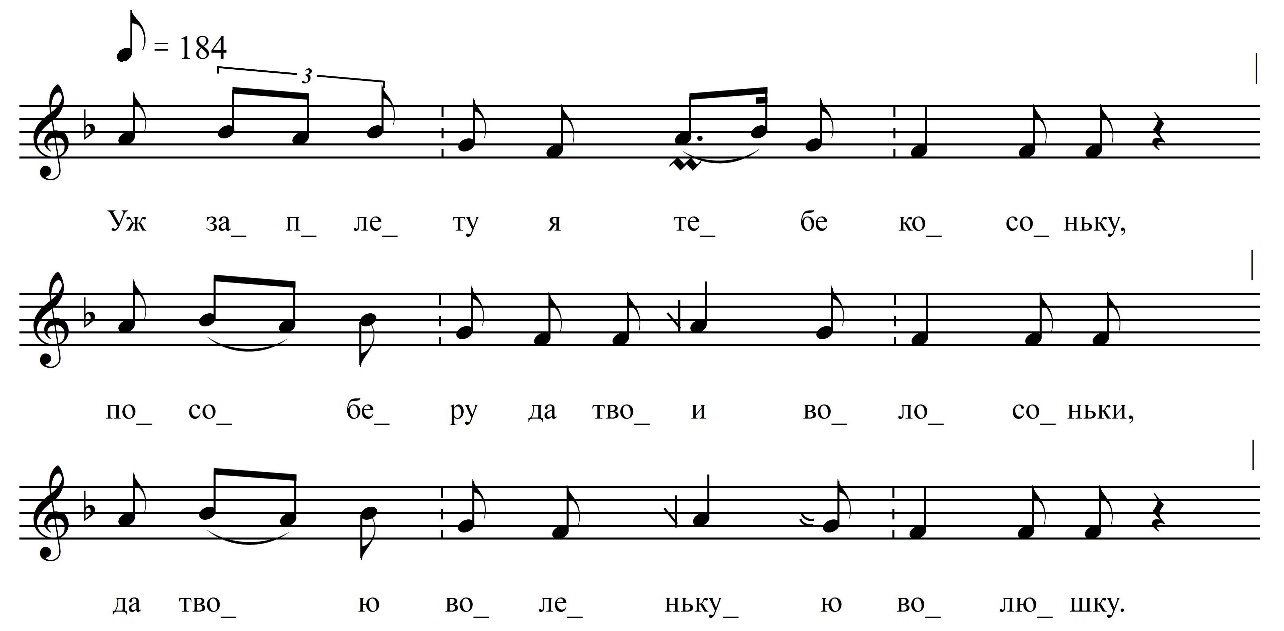 [Уж ты родненькая моя доченька,Уж ты] моя миленька подруженька,Уж заплету я тебе косоньку,Пособеру да твои волосоньки,Да твою воленькую волюшку.Чтоб не добитцы да не достукатцы,Уж твоему́ да вольной волюшки,Уж твоему да добру мо́лодцу,Уж да твоёй да вольнёй головушки.ФНОЦ СПбГИК, ВхI-а.1/13Запись студентов СПбГИК (?).06.1974. Рук. И.А. Волков. д. Теребочево Вындиноостровского с/п Волховского р-на Ленинградской обл. Инф. Ермолаева Клавдия Федоровна (1905)